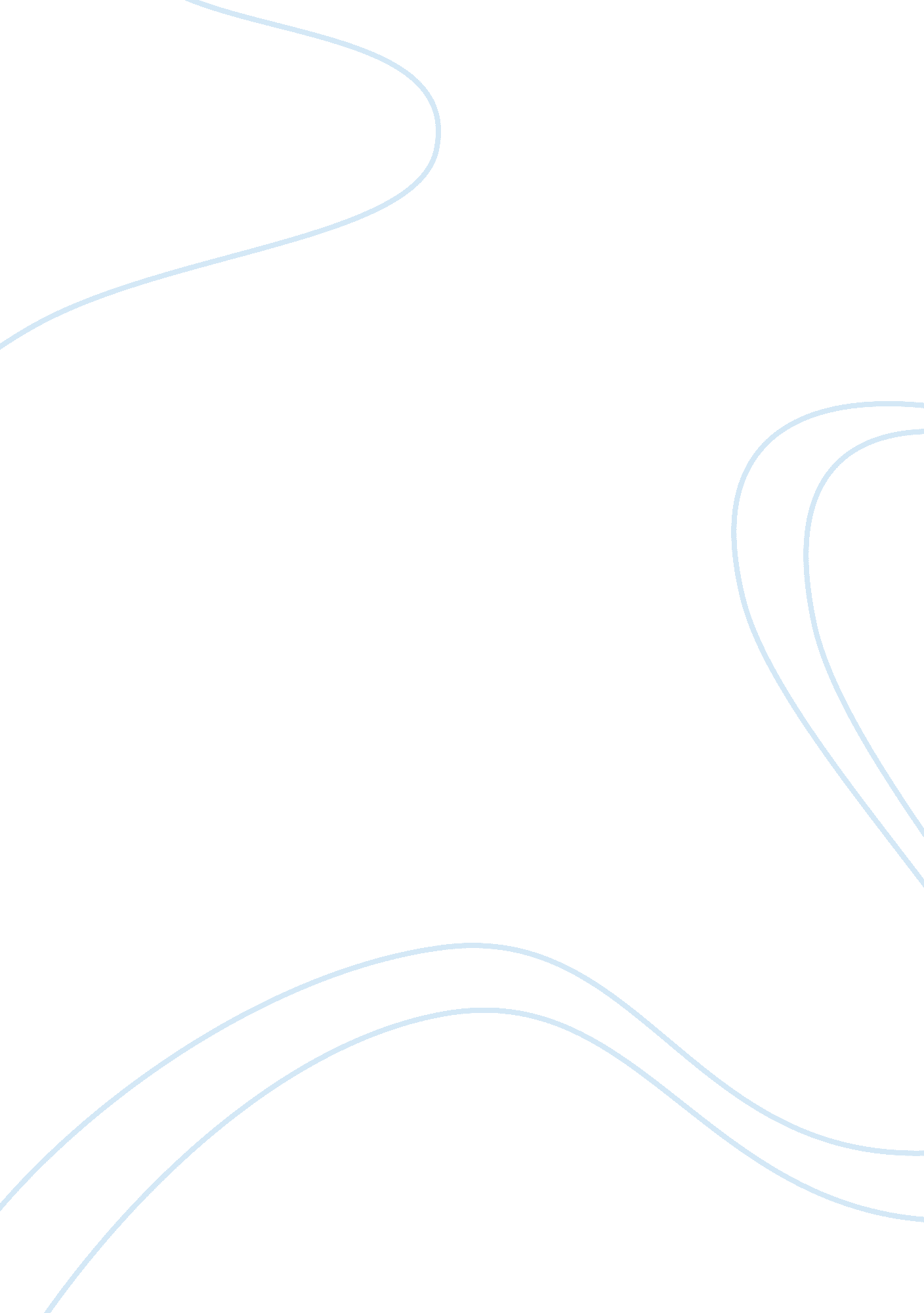 Born poor and smart essay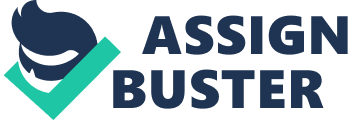 In my opinion on the short story Born Poor and Smart, it seems as if Locke is hinting with, “ intelligence is scorned within the ranks of the poor” that it seems people get the wrong idea about unwealthy people, and judge them on account of them being “ poor” as if they can’t be smart. Locke’s mother in this store was a very hardworking woman who loved to read, but she wasn’t exactly, blessed with money. Locke went to college and managed to pay for all of it herself, and it seems as if Locke’s mother pushed her children to not ever seem selfish, and work hard for everything, unlike a lot of parents now days who just throw things at their children like they all deserve it. A lot of people think life is all about how much money is present in your life; Locke on the other hand realizes that money isn’t everything. It’s all about where you grow up, and what kind of home you were raised in, and what kind of beliefs your family shared. I’m not quite sure why Locke doesn’t think she’s “ worthy” of her success, when she had worked so hard and proved so much not only for her but her family, since things were rough for her growing up. Locke went to school with a lot of higher class kids that didn’t have to work as hard as she did, that should in my open give her some kind of reassurance to why being responsible is so great. Born poor and smart reminds me a lot of myself and my mother. My mom was raised by her single mother, who at times didn’t have enough money to put food on the table. On top of poverty being a lot worse thirty years ago then now, I still have yet to hear my mother complain about anything. I myself was half of my life was raised by a single mother, who wasn’t quite able to fulfill all my wishes, and make my whole Christmas list reality, but I always had love in my life. It’s not about money to me and it’s never been I think that’s why I find it hard to understand all of the spoiled kids now days, who throw money around like no one’s business. I think parents should teach their children responsibility and hard work, since so many others lack either or even both, kind of like how Lock’s mother intended on and accomplished doing. 